Муниципальное бюджетное общеобразовательное учреждение 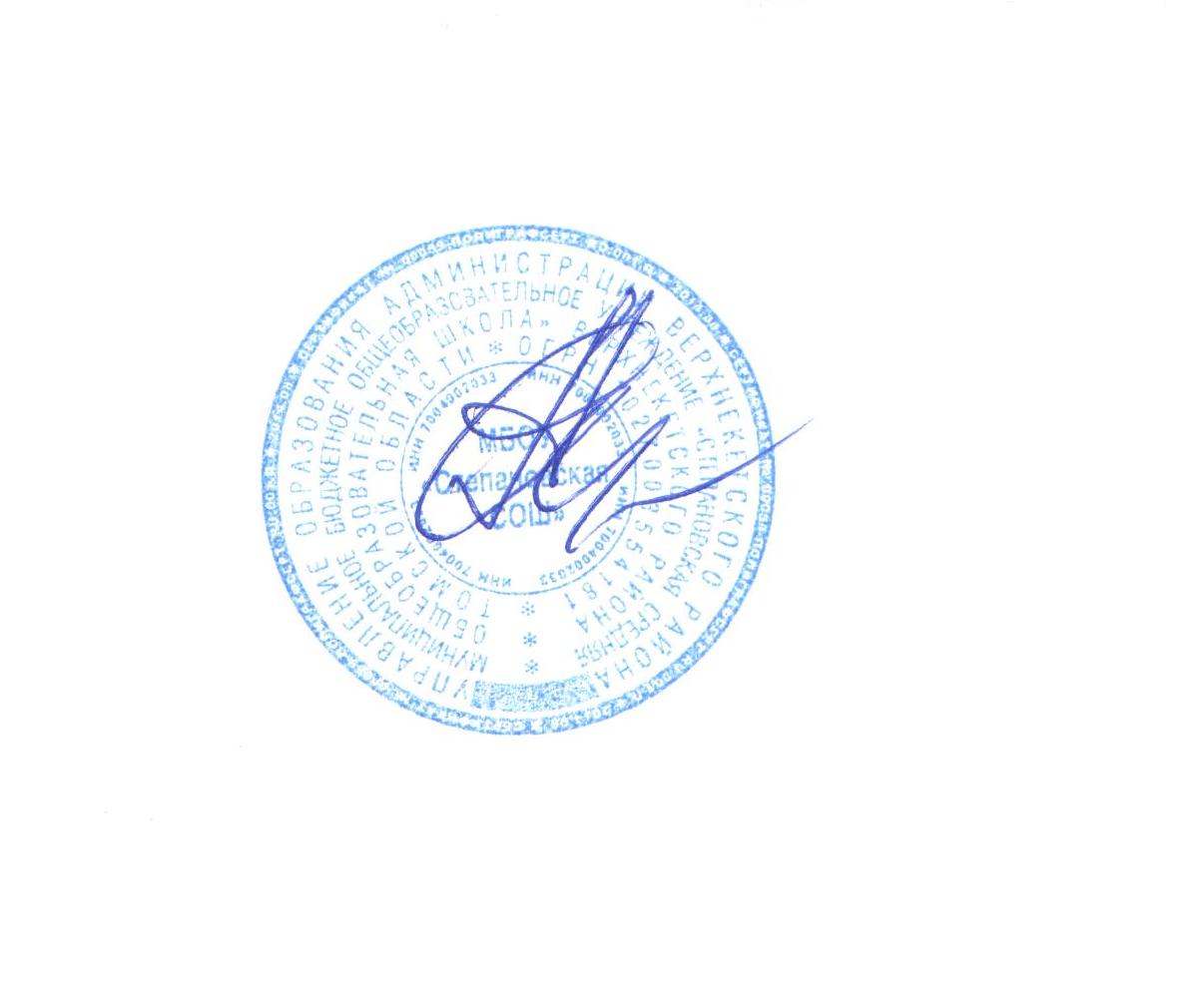 «Степановская средняя общеобразовательная школа» УТВЕРЖДАЮдиректор  МБОУ «Степановская СОШ»  	                          ________    А.А. Андреев   Приказ от 29.08.2017 г.  № 1  РАБОЧАЯ ПРОГРАММА по русскому языку 4 класс Количество часов - 170 Учитель  Перкова Татьяна Николаевна Рабочая программа  по русскому языку для 4  класса на 2017 - 2018 учебный год разработана на основе Федерального государственного образовательного стандарта начального общего образования, Концепции духовно-нравственного развития и воспитания личности гражданина России, примерной программы по русскому языку, планируемых результатов начального общего образования, авторской программы В.П. Канакиной, В. Г. Горецкого «Русский язык: (из сборника рабочих программ  «Школа России»)   М.: «Просвещение»,2014г., к учебнику Канакина В.П. «Русский язык», Москва «Просвещение»,2014г.2017г.                                         Пояснительная записка  Рабочая программа по русскому  для 4 классов составлена в соответствии с правовыми и нормативными документами: Федеральный Закон «Об образовании в Российской Федерации» (от 29.12. 2012 г. № 273-ФЗ); Федеральный Закон от 01.12.2007 г. № 309 (ред. от 23.07.2013 г.) «О внесении изменений в отдельные законодательные акты Российской Федерации в части изменения и структуры Государственного образовательного стандарта»; Приказ Минобразования России от 05.03.2004 г. № 1089 «Об утверждении федерального компонента государственных образовательных стандартов начального общего, основного общего и среднего (полного) общего образования»; Приказ Минобрнауки России от 31.03.2014 г. № 253 «Об утверждении федерального перечня учебников, рекомендуемых к использованию при реализации имеющих государственную аккредитацию образовательных программ начального общего, основного общего, среднего общего образования на 2014-2015 учебный год»; Приказ Минобразования России от 09.03.2004 г. № 1312 «Об утверждении федерального базисного учебного плана и примерных учебных планов для образовательных учреждений Российской Федерации, реализующих программы общего образования»; Приказ Министерства образования и науки Российской Федерации от 31 декабря 2015 г. № 1577 «О внесении изменений в федеральный государственный образовательный стандарт основного общего образования, утвержденный приказом Министерства образования и науки Российской Федерации от 17 декабря 2010 г. № 1897»; Приказ Министерства образования и науки Российской Федерации от 31 декабря 2015 г. № 1578 «О внесении изменений в федеральный государственный образовательный стандарт среднего общего образования, утвержденный приказом Министерства образования и науки Российской Федерации от 17 мая 2012 г. № 413»; -Авторская программа В.П. Канакиной, В. Г. Горецкого «Русский язык: (из сборника рабочих программ  «Школа России»)   М.: «Просвещение»,2014г., к учебнику Канакина В.П. «Русский язык», Москва «Просвещение»,2014г. Предмет «Русский язык» играет важную роль в реализации основных целевых установок начального образования: становлении основ гражданской идентичности и мировоззрения; формировании основ умения учиться и способности к организации своей деятельности; духовно-нравственном развитии и воспитании младших школьников. Содержание предмета направлено на формирование функциональной грамотности и коммуникативной компетентности. Русский язык является для младших школьников основой всего процесса обучения, средством развития их мышления, воображения, интеллектуальных и творческих способностей, основным каналом социализации личности. «Дитя входит в духовную жизнь окружающих его людей единственно через посредство отечественного языка, и, наоборот, мир, окружающий дитя, отражается в нём своей духовной стороной только через посредство той же среды — отечественного языка» (К. Д. Ушинский).  Изучение русского языка в начальных классах — первоначальный этап системы лингвистического образования и речевого развития, обеспечивающий готовность выпускников начальной школы к дальнейшему образованию. Федеральный базисный план отводит 170 часов для образовательного изучения  русского языка   в 4 классе из расчёта 5 часов  в неделю.   УМК: «Школа России» В.Г.Горецкий, В.П.Канакина и др. Русский язык. Рабочие программы. 1-4 кл. 2.Учебники Русский язык 4 класс в 2 х частях. О.Н. Крылова. КИМ. Русский язык. 4класс. Е.М.Тихомирова. Тесты по русскому языку.4класс. В 2-х частях.  М.И. Кузнецова.5000 примеров по русскому языку. Контрольное списывание. 4 класс. О.В.Узорова. Все основные вопросы по русскому  языку для итоговой аттестации. 4 класс.  В.Т.Голубь. Сборник текстов для изложений.2-4 классы. 8.Электронное пособие. О.В.Узорова. Диктанты и изложения по русскому языку. 1-4 классы.  Цели:   -ознакомление учащихся с основными положениями науки о языке и формирование на этой основе знаково-символического восприятия и логического мышления учащихся;  -формирование коммуникативной компетенции учащихся: развитие устной и письменной речи, монологической и диалогической речи, а также навыков грамотного, безошибочного письма как показателя общей культуры человека.  Задачи: — формирование первоначальных представлений о единстве и многообразии языкового и культурного пространства России, о языке как основе национального самосознания; — развитие диалогической и монологической устной и письменной речи;  — развитие коммуникативных умений; — развитие нравственных и эстетических чувств;   — развитие способностей к творческой  деятельности.                  Рабочая программа определяет ряд практических задач, решение которых обеспечит достижение основных целей изучения предмета: - развитие речи, мышления, воображения школьников, умения выбирать средства языка в соответствии с целями, задачами и условиями общения;  -формирование у младших школьников первоначальных представлений о системе и структуре русского языка: лексике, фонетике, графике, орфоэпии, морфемике (состав слова), морфологии и синтаксисе; -формирование навыков культуры речи во всех её проявлениях, умений правильно писать и читать, участвовать в диалоге, составлять несложные устные монологические высказывания и письменные тексты; -воспитание позитивного эмоционально-ценностного отношения к русскому языку, чувства сопричастности к сохранению его уникальности и чистоты; пробуждение познавательного интереса к языку, стремления совершенствовать свою речь.Содержание учебного предметаТематическое планирование Календарно-тематическое планирование  Планируемые результаты освоения учебного предмета и система их оценки Личностные результаты Формирование чувства гордости за свою Родину, российский народ и историю России; осознание своей этнической и национальной принадлежности, формирование ценностей многонационального российского общества; становление гуманистических и демократических ценностных ориентаций. Формирование целостного, социально ориентированного взгляда на мир в его органичном единстве и разнообразии природы, народов, культур и религий. Формирование уважительного отношения к иному мнению, истории и культуре других народов. Овладение начальными навыками адаптации в динамично изменяющемся и развивающемся мире. Принятие и освоение социальной роли обучающегося, развитие мотивов учебной деятельности и формирование личностного смысла учения. Развитие самостоятельности и личной ответственности за свои поступки, в том числе в информационной деятельности, на основе представлений о нравственных нормах, социальной справедливости и свободе. Формирование эстетических потребностей, ценностей и чувств. Развитие этических чувств, доброжелательности и эмоционально-нравственной отзывчивости, понимания и сопереживания чувствам других людей. Развитие навыков сотрудничества со взрослыми и сверстниками в различных социальных ситуациях, умения не создавать конфликтов и находить выходы из спорных ситуаций. Формирование установки на безопасный, здоровый образ жизни, мотивации к творческому труду, к работе на результат, бережному отношению к материальным и духовным ценностям Метапредметные результаты Овладение способностью принимать и сохранять цели и задачи учебной деятельности, поиска средств её осуществления. Формирование умения планировать, контролировать и оценивать учебные действия в соответствии с поставленной задачей и условиями её реализации, определять наиболее эффективные способы достижения результата. Использование знаково-символических средств представления информации. Активное использование речевых средств и средств для решения коммуникативных и познавательных задач. Использование различных способов поиска (в справочных источниках), сбора, обработки, анализа, организации, передачи и интерпретации информации. Овладение навыками смыслового чтения текстов различных стилей и жанров в соответствии с целями и задачами: осознанно строить речевое высказывание в соответствии с задачами коммуникации и составлять тексты в устной и письменной формах. Овладение логическими действиями сравнения, анализа, синтеза, обобщения, классификации по родовидовым признакам, установления аналогий и причинноследственных связей, построения рассуждений, отнесения к известным понятиям. Готовность слушать собеседника и вести диалог, признавать возможность существования различных точек зрения и права каждого иметь свою, излагать своё мнение и аргументировать свою точку зрения и оценки событий. Определение общей цели и путей её достижения; умение договариваться о распределении функций и ролей в совместной деятельности; осуществлять взаимный контроль в совместной деятельности, адекватно оценивать собственное поведение и поведение окружающих. Готовность конструктивно разрешать конфликты посредством учёта интересов сторон и сотрудничества. Овладение начальными сведениями о сущности и особенностях объектов, процессов и явлений действительности в соответствии с содержанием учебного предмета «Русский язык». Овладение базовыми предметными и межпредметными понятиями, отражающими существенные связи и отношения между объектами и процессами. Умение работать в материальной и информационной среде начального общего образования (в том числе с учебными моделями) в соответствии с содержанием учебного предмета «Русский язык». Предметные результаты Формирование первоначальных представлений о единстве и многообразии языкового и культурного пространства России, о языке как основе национального самосознания. Понимание обучающимися того, что язык представляет собой явление национальной культуры и основное средство человеческого общения; осознание значения русского языка как государственного языка Российской Федерации, языка межнационального общения. Сформированность позитивного отношения к правильной устной и письменной речи как показателям общей культуры и гражданской позиции человека. Овладение первоначальными представлениями о нормах русского языка (орфоэпических, лексических, грамматических, орфографических, пунктуационных) и правилах речевого этикета.  Формирование умения ориентироваться в целях, задачах, средствах и условиях общения, выбирать адекватные языковые средства для успешного решения коммуникативных задач при составлении несложных монологических высказываний и письменных текстов. Осознание безошибочного письма как одного из проявлений собственного уровня культуры, применение орфографических правил и правил постановки знаков препинания при записи собственных и предложенных текстов. Владение умением проверять написанное. Овладение учебными действиями с языковыми единицами и формирование умения использовать знания для решения познавательных, практических и коммуникативных задач. Освоение первоначальных научных представлений о системе и структуре русского языка: фонетике и графике, лексике, словообразовании (морфемике), морфологии и синтаксисе; об основных единицах языка, их признаках и особенностях употребления в речи; Формирование умений опознавать и анализировать основные единицы языка, грамматические категории языка, употреблять языковые единицы адекватно ситуации речевого общения. Оценка предметных результатов Тексты диктантов подбираются средней трудности с расчетом на возможность их выполнения всеми детьми. Каждый текст, включает достаточное количество изученных орфограмм (примерно 60% от общего числа всех слов диктанта). Текст не должен иметь слова на не изученные к данному моменту правила или такие слова заранее выписываются на доске. Нецелесообразно включать в диктанты и слова, правописание которых находится на стадии изучения. В качестве диктанта предлагаются связные тексты - либо авторские, адаптированные к возможностям детей, либо составленные учителем. Тематика текста должна быть близкой и интересной детям: о природе, дружбе, жизни детей, родной стране, путешествиях и т.п. Предложения должны быть просты по структуре, различны по цели высказывания и состоять из 2-8 слов с включением синтаксических категорий, которые изучаются в начальной школе (однородные члены предложения). Для проверки выполнения грамматических разборов используются контрольные работы, в содержание которых вводится не более 2 видов  грамматического  разбора. Хорошо успевающим учащимся целесообразно предложить дополнительное задание повышенной трудности, требующее языкового развития, смекалки и эрудиции. Характеристика цифровой оценки (отметки) "5" ("отлично") - уровень выполнения требований значительно выше удовлетворительного: отсутствие ошибок как по текущему, так и по предыдущему учебному материалу; не более одного недочета (два недочета приравниваются к одной ошибке); логичность и полнота изложения. "4" ("хорошо") - уровень выполнения требований выше удовлетворительного: использование дополнительного материала, полнота и логичность раскрытия вопроса; самостоятельность суждений, отражение своего отношения к предмету обсуждения. Наличие 2-3 ошибок или 4-6 недочетов по текущему учебному материалу; не более 2 ошибок или 4 недочетов по пройденному материалу; незначительные нарушения логики изложения материала; использование нерациональных приемов решения учебной задачи; отдельные неточности в изложении материала; "3" ("удовлетворительно") - достаточный минимальный уровень выполнения требований, предъявляемых к конкретной работе; не более 4-6 ошибок или 10 недочетов по текущему учебному материалу; не более 3-5 ошибок или не более 8 недочетов по пройденному учебному материалу; отдельные нарушения логики изложения материала; неполнота раскрытия вопроса; "2" ("плохо") - уровень выполнения требований ниже удовлетворительного: наличие более б ошибок или 10 недочетов по текущему материалу; более 5 ошибок или более 8 недочетов по пройденному материалу; на рушение логики, неполнота, нераскрытостьобсуждаемого вопроса, отсутствие аргументации либо ошибочность ее основных положений. Таким образом, в тетрадь (и в дневник) учитель выставляет две отметки (например, 5/3): за правильность выполнения учебной задачи (отметка в числителе) и за общее впечатление от работы (отметка в знаменателе). Снижение отметки "за общее впечатление от работы" допускается, если: в работе имеется не менее 2 неаккуратных исправлений, работа оформлена небрежно, плохо читаема, в тексте много зачеркиваний, клякс, неоправданных сокращений слов, отсутствуют поля и красные строки. Система оценивания тестовых заданий: Отметка «2» – от 0 до 50 % Отметка «3» – от 51 % до 70 % Отметка «4» – от 71 % до 85 % Отметка «5» – от 86 % до 100 % 	СОГЛАСОВАНО                       	ПРИНЯТО Заместитель директора по УМР Решением педагогического совета Резвых Т.П. /________/ МБОУ «Степановская СОШ»                    «____» августа 2016 года          Протокол №1 от «29»августа 2016 г.  № п/п Название раздела Содержание учебного раздела Содержание учебного раздела № п/п Название раздела Основные изучаемые вопросы Планируемые результаты  обучения Раздел 1: Повторение -11час. Раздел 1: Повторение -11час. Раздел 1: Повторение -11час. 1 Тема1. Наша речь и наш язык Диалогическая и монологическая речь. «Волшебные слова» русской речи: слова приветствия, слова-прощания, слова-просьбы, слова- извинения. Нормы речевого этикета. Развитие мотива к созданию дневника с записью мудрых мыслей о русском языке. Слова с непроверяемым написанием: человек, пожалуйста. Р.р.Составление текста по рисунку с включением в него диалога  . Личностные -Нравственно-этическое оценивание усваиваемого 	содержания, обеспечивающее 	личностный моральный 	выбор 	на 	основе социальных 	и 	личностных ценностей. Предметные -Самостоятельное выделение и формулирование познавательной цели. -Анализировать высказывания о русском языке. Составлять текст по выбранной пословице, по рисунку с включением в него диалога. -Сравнивать между собой разные типы текстов. сопоставлять их. Работать с памяткой. -Находить в тексте предложения, составлять, обосновывать использование знаков препинания в конце предложений. -Устанавливать при помощи смысловых вопросов связь между словами в предложении, различать главные и второстепенные члены предложения, анализировать схемы предложений. Метапредметные: Познавательные ууд: -Ориентироваться в учебнике: определять умения, которые будут сформированы на основе данного раздела. -Строить речевые высказывания в устной и письменной форме. - Строить речевые высказывания в устной и письменной форме. Регулятивные ууд: -Корректировать работу по ходу её выполнения, самостоятельно оценивать. Коммуникативные ууд: -Участвовать в диалоге: слушать и 2. Тема2.  Текст  Текст. Признаки текста: смысловое единство предложений в тексте, заглавие текста, тема, основная мысль, план текста. Составление планов к данным текстам. комплексная работа над структурой текста: озаглавливание,  корректирование порядка предложений и частей текста. Воспитание любви к своей большой и малой родине. Развитие чувства ответственности за порученное дело. Типы текстов: повествование, описание, рассуждение. Создание собственных текстов по предложенным темам с использованием разных типов речи. Слова с непроверяемым  написанием: каникулы. Р.р.подробное изложение повествовательного текста. Р.р. составление устного рассказа на выбранную тему. Личностные -Нравственно-этическое оценивание усваиваемого 	содержания, обеспечивающее 	личностный моральный 	выбор 	на 	основе социальных 	и 	личностных ценностей. Предметные -Самостоятельное выделение и формулирование познавательной цели. -Анализировать высказывания о русском языке. Составлять текст по выбранной пословице, по рисунку с включением в него диалога. -Сравнивать между собой разные типы текстов. сопоставлять их. Работать с памяткой. -Находить в тексте предложения, составлять, обосновывать использование знаков препинания в конце предложений. -Устанавливать при помощи смысловых вопросов связь между словами в предложении, различать главные и второстепенные члены предложения, анализировать схемы предложений. Метапредметные: Познавательные ууд: -Ориентироваться в учебнике: определять умения, которые будут сформированы на основе данного раздела. -Строить речевые высказывания в устной и письменной форме. - Строить речевые высказывания в устной и письменной форме. Регулятивные ууд: -Корректировать работу по ходу её выполнения, самостоятельно оценивать. Коммуникативные ууд: -Участвовать в диалоге: слушать и 3. Тема3. Предложение. Виды 	предложений  по цели высказывания: повествовательные. Вопросительные и побудительные; по эмоциональной окраске ( интонации): восклицательные и невосклицательные. Знаки препинания в конце предложений.* слова с непроверяемым написанием: хозяин, хозяйство. Личностные -Нравственно-этическое оценивание усваиваемого 	содержания, обеспечивающее 	личностный моральный 	выбор 	на 	основе социальных 	и 	личностных ценностей. Предметные -Самостоятельное выделение и формулирование познавательной цели. -Анализировать высказывания о русском языке. Составлять текст по выбранной пословице, по рисунку с включением в него диалога. -Сравнивать между собой разные типы текстов. сопоставлять их. Работать с памяткой. -Находить в тексте предложения, составлять, обосновывать использование знаков препинания в конце предложений. -Устанавливать при помощи смысловых вопросов связь между словами в предложении, различать главные и второстепенные члены предложения, анализировать схемы предложений. Метапредметные: Познавательные ууд: -Ориентироваться в учебнике: определять умения, которые будут сформированы на основе данного раздела. -Строить речевые высказывания в устной и письменной форме. - Строить речевые высказывания в устной и письменной форме. Регулятивные ууд: -Корректировать работу по ходу её выполнения, самостоятельно оценивать. Коммуникативные ууд: -Участвовать в диалоге: слушать и 4. Тема4. Обращение.  Предложения 	с 	обращением. Нахождение 	в 	предложении обращения в начале, середине, конце. Знаки препинания в предложениях с обращением.Личностные -Нравственно-этическое оценивание усваиваемого 	содержания, обеспечивающее 	личностный моральный 	выбор 	на 	основе социальных 	и 	личностных ценностей. Предметные -Самостоятельное выделение и формулирование познавательной цели. -Анализировать высказывания о русском языке. Составлять текст по выбранной пословице, по рисунку с включением в него диалога. -Сравнивать между собой разные типы текстов. сопоставлять их. Работать с памяткой. -Находить в тексте предложения, составлять, обосновывать использование знаков препинания в конце предложений. -Устанавливать при помощи смысловых вопросов связь между словами в предложении, различать главные и второстепенные члены предложения, анализировать схемы предложений. Метапредметные: Познавательные ууд: -Ориентироваться в учебнике: определять умения, которые будут сформированы на основе данного раздела. -Строить речевые высказывания в устной и письменной форме. - Строить речевые высказывания в устной и письменной форме. Регулятивные ууд: -Корректировать работу по ходу её выполнения, самостоятельно оценивать. Коммуникативные ууд: -Участвовать в диалоге: слушать и понимать других, высказывать свою точку зрения на события, поступки. - Оформлять свои мысли в устной и письменной речи. 5. Тема 5. 	Главные 	и второстепенные члены предложения. Основа предложения. Связи между словами в предложении. Нахождение главных членов в предложения: подлежащего и сказуемого. Различие главных и второстепенных членов предложения. Предложения распространённые и нераспространённые.Моделирование предложений. Разбор предложений по членам предложения. Р.р.Составление предложений по рисунку в соответствии с заданной понимать других, высказывать свою точку зрения на события, поступки. - Оформлять свои мысли в устной и письменной речи. 6. Тема 6. Словосочетание  Определение в словосочетании главного и зависимого слов при помощи вопроса. Слова с непроверяемым написанием: горизонт. Р.р.составление предложений по теме. По схеме; восстановление деформированного текста; письменное выборочное изложение по вопросам. Проверочная работа. понимать других, высказывать свою точку зрения на события, поступки. - Оформлять свои мысли в устной и письменной речи. Раздел2. Предложение (9час.) Раздел2. Предложение (9час.) Раздел2. Предложение (9час.) 1. Тема1. Однородные члены предложения. Представление о предложениях с однородными членами. Связь однородных членов в предложении: при помощи интонации перечисления, при помощи союзов (и,а,но). Запятая между однородными членами, соединёнными союзами. Слова с непроверяемым написанием: комбайн. Комбайнёр, багаж. календарь. Р.р.составление рассказа по репродукции картины И.И.Левитана «Золотая осень» Личностные:  -Нравственно-этическое оценивание усваиваемости содержания. Предметные: -Самостоятельно выделять и формулировать познавательные  цели. -Распознавать предложения  с однородными членами, находить их в тексте. -Составлять предложения с однородными членами без союзов и с союзами. -Обосновывать постановку запятых в предложениях с однородными членами. -Наблюдать над союзами, соединяющими части сложного предложения. Составлять сложные предложения. -Ставить запятые между простыми предложениями, входящих в состав сложного. -Письменно передавать содержание повествовательного текста 	по самостоятельно составленному плану. 2. Тема2. Простые 	и сложные предложения. Различение простых и сложных предложений. Различение сложного предложения и простого предложения с однородными членами. Союзы в сложном предложении. Знаки препинания в сложных предложениях. Слова с непроверяемым написанием: прекрасный. Проверочная работа. Р.р. письменное изложение повествовательного текста по самостоятельно составленному плану. Личностные:  -Нравственно-этическое оценивание усваиваемости содержания. Предметные: -Самостоятельно выделять и формулировать познавательные  цели. -Распознавать предложения  с однородными членами, находить их в тексте. -Составлять предложения с однородными членами без союзов и с союзами. -Обосновывать постановку запятых в предложениях с однородными членами. -Наблюдать над союзами, соединяющими части сложного предложения. Составлять сложные предложения. -Ставить запятые между простыми предложениями, входящих в состав сложного. -Письменно передавать содержание повествовательного текста 	по самостоятельно составленному плану. Метапредметные: Регулятивные ууд: -Постановка учебной задачи. - Составление плана и последовательности действий. Познавательные ууд: -Осознанное и произвольное построение речевого высказывания в устной и письменной форме. р.составление 	плана 	и последовательности действий. Коммуникативные ууд: -Инициативное сотрудничество с учителем и сверстниками. -Умение с достаточной полнотой и точностью выражать свои мысли.  -Владение 	монологической 	и диалогической формами речи. Раздел 3 . Слово о языке и речи (21час.) Раздел 3 . Слово о языке и речи (21час.) Раздел 3 . Слово о языке и речи (21час.) 1. Тема 1. Лексическое значение слова Понимание слова как единства звучания и значения. Выявление слов, значение которых требует уточнения. Определение значения слова по тексту или уточнение значения с помощью толкового словаря. Углубление представлений об однозначных и многозначных словах, о прямом и переносном значениях слов, о синонимах, антонимах, омонимах. Слова с непроверяемым написанием: библиотека, библиотекарь, шофёр, ещё. Р.р.составление текста по рисунку и фразеологизму. Личностные: -Нравственно-этическое оценивание усваиваемости содержания. -Установление 	связи 	между учебной деятельности и её мотивом. -Нравственно- эстетическое оценивание усваиваемого содержания, обеспечивающее личностный моральный выбор на основе социальных и личностных ценностей. Предметные:  -Выявлять слова, значение которых требует уточнения. -Определять значение слова по тексту или уточнять с помощью толкового словаря. -Распознавать многозначные слова, слова в прямом и переносном значениях. Сравнивать прямое и переносное значения слов, подбирать предложения, в которых слово употребляется. -Наблюдать над изобразительно выразительными средствами языка, составлять текст по рисунку и фразеологизму. -Различать однокоренные слова и формы одного и того же слова, синонимы и однокоренные слова, однокоренные слова и слова с омономичными корнями. -Устанавливать наличие в словах изученных -орфограмм, обосновывать их написание. 2. Тема2. Значимые 	части слова. Корень, приставка, суффикс, окончание. Значение суффиксов и приставок. Различение однокоренных слов и различных форм одного и того же слова. Различение однокоренных слов  и синонимов, однокоренных слов и слов с омонимичными корнями. Разбор слова по составу. Моделирование слова с определённым составом. Слова с непроверяемым написанием: корабль. Костюм. Личностные: -Нравственно-этическое оценивание усваиваемости содержания. -Установление 	связи 	между учебной деятельности и её мотивом. -Нравственно- эстетическое оценивание усваиваемого содержания, обеспечивающее личностный моральный выбор на основе социальных и личностных ценностей. Предметные:  -Выявлять слова, значение которых требует уточнения. -Определять значение слова по тексту или уточнять с помощью толкового словаря. -Распознавать многозначные слова, слова в прямом и переносном значениях. Сравнивать прямое и переносное значения слов, подбирать предложения, в которых слово употребляется. -Наблюдать над изобразительно выразительными средствами языка, составлять текст по рисунку и фразеологизму. -Различать однокоренные слова и формы одного и того же слова, синонимы и однокоренные слова, однокоренные слова и слова с омономичными корнями. -Устанавливать наличие в словах изученных -орфограмм, обосновывать их написание. 3. Тема3. Правописание гласных 	и согласных 	в значимых частях слова. Правописание слов с безударным гласным в слове, с парным по глухости- звонкости согласным, с непроизносимым согласным. Правописание двойных согласных в словах. Правописание приставок и суффиксов. Правописание суффиксов -ик–ек. Личностные: -Нравственно-этическое оценивание усваиваемости содержания. -Установление 	связи 	между учебной деятельности и её мотивом. -Нравственно- эстетическое оценивание усваиваемого содержания, обеспечивающее личностный моральный выбор на основе социальных и личностных ценностей. Предметные:  -Выявлять слова, значение которых требует уточнения. -Определять значение слова по тексту или уточнять с помощью толкового словаря. -Распознавать многозначные слова, слова в прямом и переносном значениях. Сравнивать прямое и переносное значения слов, подбирать предложения, в которых слово употребляется. -Наблюдать над изобразительно выразительными средствами языка, составлять текст по рисунку и фразеологизму. -Различать однокоренные слова и формы одного и того же слова, синонимы и однокоренные слова, однокоренные слова и слова с омономичными корнями. -Устанавливать наличие в словах изученных -орфограмм, обосновывать их написание. 4. Тема 4. Правописание ъ и Работа с орфографическим словарём. Слова с непроверяемым написанием: Личностные: -Нравственно-этическое оценивание усваиваемости содержания. -Установление 	связи 	между учебной деятельности и её мотивом. -Нравственно- эстетическое оценивание усваиваемого содержания, обеспечивающее личностный моральный выбор на основе социальных и личностных ценностей. Предметные:  -Выявлять слова, значение которых требует уточнения. -Определять значение слова по тексту или уточнять с помощью толкового словаря. -Распознавать многозначные слова, слова в прямом и переносном значениях. Сравнивать прямое и переносное значения слов, подбирать предложения, в которых слово употребляется. -Наблюдать над изобразительно выразительными средствами языка, составлять текст по рисунку и фразеологизму. -Различать однокоренные слова и формы одного и того же слова, синонимы и однокоренные слова, однокоренные слова и слова с омономичными корнями. -Устанавливать наличие в словах изученных -орфограмм, обосновывать их написание. ь разделительных знаков вокзал.железо.пассажир, пассажирский,билет. Контрольный диктант.Р.р. письменное изложение повествовательного деформированного текста. Составление объявления. Объяснять значение слова, роль и значение суффиксов и приставок. - Различать изученные части речи. Классифицировать слова по частям речи на основе изученных признаков. Высказывать своё суждение и сочинять собственный текст- отзыв. Анализировать признаки частей речи и соотносить их с той частью речи, которой они присущи. Метапредметные: Регулятивные ууд:  -Составление 	плана 	и последовательности действий. -Сличение способа действия с заданным эталоном. Познавательные ууд: -Осознанное 	и произвольное построение речевого высказывания в устной и письменной форме. -Самостоятельное выделение и формулировка познавательной цели. Коммуникативные ууд: -Владение 	монологической и диалогической формами речи. -Инициативное сотрудничество с учителем и сверстниками. 5. Тема5. 	Повторение 	и углубление представлений о частях речи. Части речи, деление частей речи на самостоятельные и служебные. Имя существительное. Имя прилагательное, имя числительное, местоимение. Глагол. Слова с непроверяемым написанием: двенадцать, двадцать, одиннадцать, шестнадцать. Объяснять значение слова, роль и значение суффиксов и приставок. - Различать изученные части речи. Классифицировать слова по частям речи на основе изученных признаков. Высказывать своё суждение и сочинять собственный текст- отзыв. Анализировать признаки частей речи и соотносить их с той частью речи, которой они присущи. Метапредметные: Регулятивные ууд:  -Составление 	плана 	и последовательности действий. -Сличение способа действия с заданным эталоном. Познавательные ууд: -Осознанное 	и произвольное построение речевого высказывания в устной и письменной форме. -Самостоятельное выделение и формулировка познавательной цели. Коммуникативные ууд: -Владение 	монологической и диалогической формами речи. -Инициативное сотрудничество с учителем и сверстниками. 6. Тема 6. Наречие. Значение и употребление в речи. Слова с непроверяемым написанием: впереди, медленно, вчера, теперь, завтра. Проверочная работа. Р.р. сочинение- отзыв по репродукции картины В.М.Васнецова «Иван-царевич на Сером Волке» Объяснять значение слова, роль и значение суффиксов и приставок. - Различать изученные части речи. Классифицировать слова по частям речи на основе изученных признаков. Высказывать своё суждение и сочинять собственный текст- отзыв. Анализировать признаки частей речи и соотносить их с той частью речи, которой они присущи. Метапредметные: Регулятивные ууд:  -Составление 	плана 	и последовательности действий. -Сличение способа действия с заданным эталоном. Познавательные ууд: -Осознанное 	и произвольное построение речевого высказывания в устной и письменной форме. -Самостоятельное выделение и формулировка познавательной цели. Коммуникативные ууд: -Владение 	монологической и диалогической формами речи. -Инициативное сотрудничество с учителем и сверстниками. Раздел 4. Имя существительное (43час.) Раздел 4. Имя существительное (43час.) Раздел 4. Имя существительное (43час.) 1. Тема 1. Изменение падежам. по Определение падежа, в котором употреблено имя существительное. Различение падежных и смысловых вопросов. Начальная форма имени существительного. Имена существительные, которые употребляются в одной форме(пальто, кофе). Слова с непроверяемым написанием: телефон, аллея. Личностные:  -Нравственно-этическое оценивание усваиваемого содержания, обеспечивающее личностный моральный выбор на 	основе социальных 	и личностных ценностей. Предметные: -Различать имена существительные, определять признаки 	присущие имени существительному. Изменять  имена 	существительные по падежам. -Различать падежные и смысловые вопросы. -Сопоставлять ударные и безударные падежные окончания существительных 1 скл. -Сравнивать имена существительные разных склонений, находить сходство и различие. Классифицировать по 2 Тема 2. Три 	склонения имён существительных 1 скл. имён существительных. Падежные окончания имён существительных 1 скл. Слова с непроверяемым написанием: беседа, беседовать.2скл имён существительных. Падежные окончания имён существительных 2 скл. Слова с непроверяемым написанием:агроном. 3склонение имён существительных. Падежные окончания имён существительных 3 скл. Слова : пейзаж, портрет. Р.р. составление сочинения по репродукции картины художника Личностные:  -Нравственно-этическое оценивание усваиваемого содержания, обеспечивающее личностный моральный выбор на 	основе социальных 	и личностных ценностей. Предметные: -Различать имена существительные, определять признаки 	присущие имени существительному. Изменять  имена 	существительные по падежам. -Различать падежные и смысловые вопросы. -Сопоставлять ударные и безударные падежные окончания существительных 1 скл. -Сравнивать имена существительные разных склонений, находить сходство и различие. Классифицировать по А.А.Пластова «Первый снег» Р.р. Составление сочинения-отзыва по репродукции картины художника В.А.Тропинина  «Кружевница» склонениям. - Составлять текст-отзыв по репродукции картины художника. - Анализировать разные способы проверки безударного падежного окончания и выбирать нужный способ проверки при написании слова. -Контролировать правильность записи в тексте имён существительных с безударными окончаниями, находить и исправлять ошибки. -Работать с памяткой, определять последовательность действий при разборе. Сочинять текст – сказку. -Исследовать 	речь взрослых относительно употребления некоторых форм 	имён существительных 	мн.ч. в родительном падеже. Метапредметные: Регулятивные ууд:  -Постановка учебной задачи  -Составление 	плана и последовательности действий  -Сличение способа действия и его результата с заданным эталоном. Познавательные ууд:  -Самостоятельное выделение и формулирование познавательной цели.  -Выбор наиболее эффективных способов решения задач в зависимости от конкретных условий. Коммуникативные ууд:  -Инициативное сотрудничество с учителем и сверстниками. -Владение монологической и диалогической формами речи.  -Умение с достаточной полнотой и точностью выражать свои мысли. 3 Тема 3 . Правописание  безударных падежных окончаний имён существительных в единственном числе Способы проверки безударных падежных окончаний имён существительных. Именительный и винительный падежи. Родительный падеж. Именительный, родительный и винительный падежи одушевлённых имён существительных. Дательный падеж. Творительный падеж. Правописание имён существительных в творительном падеже, оканчивающихся на шипящий и ц. Предложный падеж. Правописание безударных окончаний имён существительных во всех падежах. Слова с непроверяемым написанием: портрет, инженер, хлебороб, овца, адрес, вчера, сегодня,  костёр. Р.р. подробное изложение повествовательного текста по самостоятельно составленному плану. склонениям. - Составлять текст-отзыв по репродукции картины художника. - Анализировать разные способы проверки безударного падежного окончания и выбирать нужный способ проверки при написании слова. -Контролировать правильность записи в тексте имён существительных с безударными окончаниями, находить и исправлять ошибки. -Работать с памяткой, определять последовательность действий при разборе. Сочинять текст – сказку. -Исследовать 	речь взрослых относительно употребления некоторых форм 	имён существительных 	мн.ч. в родительном падеже. Метапредметные: Регулятивные ууд:  -Постановка учебной задачи  -Составление 	плана и последовательности действий  -Сличение способа действия и его результата с заданным эталоном. Познавательные ууд:  -Самостоятельное выделение и формулирование познавательной цели.  -Выбор наиболее эффективных способов решения задач в зависимости от конкретных условий. Коммуникативные ууд:  -Инициативное сотрудничество с учителем и сверстниками. -Владение монологической и диалогической формами речи.  -Умение с достаточной полнотой и точностью выражать свои мысли. 4 Тема 4. Правописание безударных падежных окончаний имён существительных во множественном числе. Общее представление о склонении имён существительных во множественном числе. Именительный падеж. Родительный падеж. Винительный падеж одушевлённых имён существительных. Дательный,  творительный, предложный падежи. Лексические и грамматические нормы употребления имён существительных. Обсуждение вопросов экологической этики и правил поведения в лесу на основе содержания текстов учебника. Обобщение знаний об имени существительном. Контрольный диктант. Р.р.подробное изложение повествовательного текста по самостоятельно составленному плану. Проект « Говорите правильно!» склонениям. - Составлять текст-отзыв по репродукции картины художника. - Анализировать разные способы проверки безударного падежного окончания и выбирать нужный способ проверки при написании слова. -Контролировать правильность записи в тексте имён существительных с безударными окончаниями, находить и исправлять ошибки. -Работать с памяткой, определять последовательность действий при разборе. Сочинять текст – сказку. -Исследовать 	речь взрослых относительно употребления некоторых форм 	имён существительных 	мн.ч. в родительном падеже. Метапредметные: Регулятивные ууд:  -Постановка учебной задачи  -Составление 	плана и последовательности действий  -Сличение способа действия и его результата с заданным эталоном. Познавательные ууд:  -Самостоятельное выделение и формулирование познавательной цели.  -Выбор наиболее эффективных способов решения задач в зависимости от конкретных условий. Коммуникативные ууд:  -Инициативное сотрудничество с учителем и сверстниками. -Владение монологической и диалогической формами речи.  -Умение с достаточной полнотой и точностью выражать свои мысли. 5. Тема5. Обобщение знаний об имени существительном Морфологический разбор имен существительных. Слова: путешествие. Путешественник, директор, килограмм, грамм, газета. склонениям. - Составлять текст-отзыв по репродукции картины художника. - Анализировать разные способы проверки безударного падежного окончания и выбирать нужный способ проверки при написании слова. -Контролировать правильность записи в тексте имён существительных с безударными окончаниями, находить и исправлять ошибки. -Работать с памяткой, определять последовательность действий при разборе. Сочинять текст – сказку. -Исследовать 	речь взрослых относительно употребления некоторых форм 	имён существительных 	мн.ч. в родительном падеже. Метапредметные: Регулятивные ууд:  -Постановка учебной задачи  -Составление 	плана и последовательности действий  -Сличение способа действия и его результата с заданным эталоном. Познавательные ууд:  -Самостоятельное выделение и формулирование познавательной цели.  -Выбор наиболее эффективных способов решения задач в зависимости от конкретных условий. Коммуникативные ууд:  -Инициативное сотрудничество с учителем и сверстниками. -Владение монологической и диалогической формами речи.  -Умение с достаточной полнотой и точностью выражать свои мысли. Раздел 5. Имя прилагательное (30час.) Раздел 5. Имя прилагательное (30час.) Раздел 5. Имя прилагательное (30час.) 1 Тема 1. 	Повторение 	и углубление представлений об имени Значение и употребление в речи. Словообразование имён прилагательных. Род и число имён прилагательных. Изменение прилагательных по числам, по родам  Личностные:  -Нравственно-этическое оценивание усваиваемого содержания, обеспечивающее личностный прилагательном. ( в ед.числе). Начальная форма имён прилагательных. Слова: автомобиль, семена, электростанция, электровоз, электричество, сейчас. Р.р.Сочинение- описания по личным наблюдениям на тему «Моя любимая игрушка». Проект « Имена прилагательные  в «Сказке о рыбаке и рыбке» А.С.Пушкина. моральный выбор на основе социальных и личностных ценностей. -Установление связи между целью учебной деятельности и её мотивом. Предметные: -Различать начальную форму имени прилагательного, согласовывать форму имени прилагательного с формой имени существительного. - Определять род и число имён прилагательных. -Работать 	с 	памяткой «как подготовиться 	к составлению текста-рассуждения». Составлять текст- 	рассуждение 	о своём впечатлении от картины. -Сравнивать падежные окончания имён прилагательных 	во множественном 	числе. Изменять имена прилагательные множественного числа по падежам. -Определять 	и обосновывать написание безударного падежного окончания имён прилагательных мн.ч., оценивать 	правильность написанного. -Работать с памяткой. Определять последовательность действий при разборе имени прилагательного как части речи по заданному алгоритму. Высказывать своё мнение о картине. Метапредметные: Регулятивные ууд:  -постановка учебной задачи -Составление 	плана 	и последовательности действий. -Сличение способа действия и его результата с заданным эталоном. Познавательные ууд: -Самостоятельное выделение и формулирование познавательной цели. -Осознанное 	и произвольное построение речевого высказывания в устной и письменной форме. Коммуникативные ууд: -Инициативное сотрудничество с учителем и сверстниками. 2. Тема 2.  Изменение по падежам имён прилагательных. Изменение  по падежам имён прилагательных в единственном числе. Зависимость формы имени прилагательного от имени существительного. Р.р. Составление текста –рассуждения по репродукции картины В.Серова « Мика Морозов» моральный выбор на основе социальных и личностных ценностей. -Установление связи между целью учебной деятельности и её мотивом. Предметные: -Различать начальную форму имени прилагательного, согласовывать форму имени прилагательного с формой имени существительного. - Определять род и число имён прилагательных. -Работать 	с 	памяткой «как подготовиться 	к составлению текста-рассуждения». Составлять текст- 	рассуждение 	о своём впечатлении от картины. -Сравнивать падежные окончания имён прилагательных 	во множественном 	числе. Изменять имена прилагательные множественного числа по падежам. -Определять 	и обосновывать написание безударного падежного окончания имён прилагательных мн.ч., оценивать 	правильность написанного. -Работать с памяткой. Определять последовательность действий при разборе имени прилагательного как части речи по заданному алгоритму. Высказывать своё мнение о картине. Метапредметные: Регулятивные ууд:  -постановка учебной задачи -Составление 	плана 	и последовательности действий. -Сличение способа действия и его результата с заданным эталоном. Познавательные ууд: -Самостоятельное выделение и формулирование познавательной цели. -Осознанное 	и произвольное построение речевого высказывания в устной и письменной форме. Коммуникативные ууд: -Инициативное сотрудничество с учителем и сверстниками. 3. Тема3. Склонение имён прилагательных мужского рода и среднего рода в единственном числе. Именительный падеж. Родительный падеж. Дательный падеж. Именительный, винительный, родительный падежи. Творительный и предложный падежи. Окончания имён прилагательных мужского и среднего рода в каждом из падежей. Слова с непроверяемым написанием: правительство, аппетит, километр, космос, космический, командир. Р.р. выборочное изложение повествовательного текста с элементами описания. моральный выбор на основе социальных и личностных ценностей. -Установление связи между целью учебной деятельности и её мотивом. Предметные: -Различать начальную форму имени прилагательного, согласовывать форму имени прилагательного с формой имени существительного. - Определять род и число имён прилагательных. -Работать 	с 	памяткой «как подготовиться 	к составлению текста-рассуждения». Составлять текст- 	рассуждение 	о своём впечатлении от картины. -Сравнивать падежные окончания имён прилагательных 	во множественном 	числе. Изменять имена прилагательные множественного числа по падежам. -Определять 	и обосновывать написание безударного падежного окончания имён прилагательных мн.ч., оценивать 	правильность написанного. -Работать с памяткой. Определять последовательность действий при разборе имени прилагательного как части речи по заданному алгоритму. Высказывать своё мнение о картине. Метапредметные: Регулятивные ууд:  -постановка учебной задачи -Составление 	плана 	и последовательности действий. -Сличение способа действия и его результата с заданным эталоном. Познавательные ууд: -Самостоятельное выделение и формулирование познавательной цели. -Осознанное 	и произвольное построение речевого высказывания в устной и письменной форме. Коммуникативные ууд: -Инициативное сотрудничество с учителем и сверстниками. 4. Тема 4. Склонение имён прилагательных женского рода в единственном числе. Именительный и винительный падежи. Родительный, дательный, творительный падежи. Слова с непроверяемым написанием: экскурсия, вагон, кастрюля, издалека. Р.р. письмо по памяти сравнительного описательного текста. Составление сообщения о достопримечательностях своего села. моральный выбор на основе социальных и личностных ценностей. -Установление связи между целью учебной деятельности и её мотивом. Предметные: -Различать начальную форму имени прилагательного, согласовывать форму имени прилагательного с формой имени существительного. - Определять род и число имён прилагательных. -Работать 	с 	памяткой «как подготовиться 	к составлению текста-рассуждения». Составлять текст- 	рассуждение 	о своём впечатлении от картины. -Сравнивать падежные окончания имён прилагательных 	во множественном 	числе. Изменять имена прилагательные множественного числа по падежам. -Определять 	и обосновывать написание безударного падежного окончания имён прилагательных мн.ч., оценивать 	правильность написанного. -Работать с памяткой. Определять последовательность действий при разборе имени прилагательного как части речи по заданному алгоритму. Высказывать своё мнение о картине. Метапредметные: Регулятивные ууд:  -постановка учебной задачи -Составление 	плана 	и последовательности действий. -Сличение способа действия и его результата с заданным эталоном. Познавательные ууд: -Самостоятельное выделение и формулирование познавательной цели. -Осознанное 	и произвольное построение речевого высказывания в устной и письменной форме. Коммуникативные ууд: -Инициативное сотрудничество с учителем и сверстниками. 5. Тема 5. Склонение 	имён прилагательных во множественном числе. Иметь представление об окончаниях имён прилагательных множественного числа в каждом из падежей. Именительный и винительный падежи. Родительный и предложный падежи. Дательный и творительный падежи. Слова с непроверяемым написанием: салют, ботинки, богатство. Р.р. подробное изложение повествовательного текста; составление текста по репродукции картины Н.К.Рериха « Заморские гости» моральный выбор на основе социальных и личностных ценностей. -Установление связи между целью учебной деятельности и её мотивом. Предметные: -Различать начальную форму имени прилагательного, согласовывать форму имени прилагательного с формой имени существительного. - Определять род и число имён прилагательных. -Работать 	с 	памяткой «как подготовиться 	к составлению текста-рассуждения». Составлять текст- 	рассуждение 	о своём впечатлении от картины. -Сравнивать падежные окончания имён прилагательных 	во множественном 	числе. Изменять имена прилагательные множественного числа по падежам. -Определять 	и обосновывать написание безударного падежного окончания имён прилагательных мн.ч., оценивать 	правильность написанного. -Работать с памяткой. Определять последовательность действий при разборе имени прилагательного как части речи по заданному алгоритму. Высказывать своё мнение о картине. Метапредметные: Регулятивные ууд:  -постановка учебной задачи -Составление 	плана 	и последовательности действий. -Сличение способа действия и его результата с заданным эталоном. Познавательные ууд: -Самостоятельное выделение и формулирование познавательной цели. -Осознанное 	и произвольное построение речевого высказывания в устной и письменной форме. Коммуникативные ууд: -Инициативное сотрудничество с учителем и сверстниками. 6. 	Тема 6. Обобщение знаний об имени Морфологический разбор имен прилагательных. Контрольный диктант. Р.р.составление устного моральный выбор на основе социальных и личностных ценностей. -Установление связи между целью учебной деятельности и её мотивом. Предметные: -Различать начальную форму имени прилагательного, согласовывать форму имени прилагательного с формой имени существительного. - Определять род и число имён прилагательных. -Работать 	с 	памяткой «как подготовиться 	к составлению текста-рассуждения». Составлять текст- 	рассуждение 	о своём впечатлении от картины. -Сравнивать падежные окончания имён прилагательных 	во множественном 	числе. Изменять имена прилагательные множественного числа по падежам. -Определять 	и обосновывать написание безударного падежного окончания имён прилагательных мн.ч., оценивать 	правильность написанного. -Работать с памяткой. Определять последовательность действий при разборе имени прилагательного как части речи по заданному алгоритму. Высказывать своё мнение о картине. Метапредметные: Регулятивные ууд:  -постановка учебной задачи -Составление 	плана 	и последовательности действий. -Сличение способа действия и его результата с заданным эталоном. Познавательные ууд: -Самостоятельное выделение и формулирование познавательной цели. -Осознанное 	и произвольное построение речевого высказывания в устной и письменной форме. Коммуникативные ууд: -Инициативное сотрудничество с учителем и сверстниками. прилагательном. сообщения о своих впечатлениях, связанных с восприятием репродукции картины И.Э.Грабаря « Февральская лазурь» сообщения о своих впечатлениях, связанных с восприятием репродукции картины И.Э.Грабаря « Февральская лазурь» Раздел 6 Личные местоимения (7час.) Раздел 6 Личные местоимения (7час.) Раздел 6 Личные местоимения (7час.) Раздел 6 Личные местоимения (7час.) 1. Тема1. Местоимение. Тема1. Местоимение. Роль личных местоимений в речи. Личные местоимения 1-го, 2-го, 3-го лица единственного и множественного числа. Проверочная работа. Р.р. составление небольших устных высказываний по рисункам с использованием в них диалога; составление поздравительной открытки. Личностные:  -Нравственно-этическое оценивание 	усваиваемого содержания, обеспечивающее личностный моральный выбор на основе социальных и личностных ценностей Предметные: -Распознавать местоимения среди других частей речи. Определять наличие в тексте  местоимений. - Определять лицо, род у личных местоимений -Определять падеж личных местоимений, употреблённых в косвенной форме. -Выполнять разбор личного местоимения как части речи, алгоритмом, данным в учебнике. Метапредметные: Регулятивные ууд: -Постановка учебной задачи Познавательные ууд:  -Самостоятельное выделение и формулирование познавательной цели. -Структурирование знаний. Коммуникативные ууд:  -Инициативное сотрудничество с учителем и сверстниками. 2. Тема 2. Изменение по падежам 	личных местоимений. Правописание местоимений. Тема 2. Изменение по падежам 	личных местоимений. Правописание местоимений. Склонение личных местоимений 1.2 лица единственного  и множественного числа. Окончания личных местоимений в косвенных формах. Правописание косвенных форм личных местоимений, раздельное написание местоимений с предлогами. Морфологический разбор личных местоимений. . Слова с непроверяемым написанием: металл, металлический, победа, председатель. Личностные:  -Нравственно-этическое оценивание 	усваиваемого содержания, обеспечивающее личностный моральный выбор на основе социальных и личностных ценностей Предметные: -Распознавать местоимения среди других частей речи. Определять наличие в тексте  местоимений. - Определять лицо, род у личных местоимений -Определять падеж личных местоимений, употреблённых в косвенной форме. -Выполнять разбор личного местоимения как части речи, алгоритмом, данным в учебнике. Метапредметные: Регулятивные ууд: -Постановка учебной задачи Познавательные ууд:  -Самостоятельное выделение и формулирование познавательной цели. -Структурирование знаний. Коммуникативные ууд:  -Инициативное сотрудничество с учителем и сверстниками. Раздел 7. Глагол(34ч)Раздел 7. Глагол(34ч)Раздел 7. Глагол(34ч)Раздел 7. Глагол(34ч)1. Тема 1. Повторение и   углубление представлений  о глаголе как части речи .Тема 1. Повторение и   углубление представлений  о глаголе как части речи .Значение глаголов в языке и речи. Время глаголов (настоящее, будущее, прошедшее).Изменение глаголов по временам. Слова с непроверяемым написанием: гореть, сверкать. Личностные:  - Нравственно-этическое оценивание 	усваиваемого содержания, 	обеспечивающее личностный моральный выбор на основе социальных и личностных ценностей Предметные: -Различать глаголы среди других слов 	и 	в тексте. Определять изученные грамматические признаки. -Различать неопределённую форму глагола среди других форм глагола и отличать её от омономичных  имён существительных. 2. 	Тема 	2. Неопределённая форма глагола. 	Тема 	2. Неопределённая форма глагола. Слова с непроверяемым написанием: лучше, расстояние, везде, свитер, сверху, сверху, снизу.  Р.р. письменное изложение по самостоятельно составленному плану. Личностные:  - Нравственно-этическое оценивание 	усваиваемого содержания, 	обеспечивающее личностный моральный выбор на основе социальных и личностных ценностей Предметные: -Различать глаголы среди других слов 	и 	в тексте. Определять изученные грамматические признаки. -Различать неопределённую форму глагола среди других форм глагола и отличать её от омономичных  имён существительных. 3. Тема 3. Спряжение глагола  Тема 3. Спряжение глагола  Изменение глаголов в настоящем и будущем времени по лицам и числам. Лицо и число глаголов. Глаголы, которые не употребляются в форме 1 го лица настоящего и будущего Личностные:  - Нравственно-этическое оценивание 	усваиваемого содержания, 	обеспечивающее личностный моральный выбор на основе социальных и личностных ценностей Предметные: -Различать глаголы среди других слов 	и 	в тексте. Определять изученные грамматические признаки. -Различать неопределённую форму глагола среди других форм глагола и отличать её от омономичных  имён существительных. времени(победить, пылесосить). 2 лицо глаголов. Правописание окончаний глаголов во 2 –лице настоящего и будущего времени в единственном числе. Слова с непроверяемым написанием: сеялка. Р.р. сочинение по репродукции картины И.И.Левитана «Весна. Большая вода» Образовывать от глаголов в неопределённой форме временные формы глагола -Определять лицо и число у глаголов -Определять роль мягкого знака в окончаниях глаголов 2 лица ед.ч. в н.в. и  б.в -Работать с таблицами спряжения глаголов в настоящем и будущем времени -Определять спряжение глаголов -Моделировать 	в процессе коллективной 	работы алгоритм определения спряжения глаголов с безударными 	личными окончаниями. -Отличать возвратные глаголы, употреблённые в неопределённой форме 3-го лица ед.и мн.ч. настоящего и будущего времени. - Работать с текстом: составлять текст, определять тип текста, тему, главную мысль, составлять план, выписывать из каждой части глаголы, письменно излагать содержание текста. Метапредметные: Регулятивные ууд: -Постановка учебной задачи Познавательные ууд:  -Самостоятельное выделение и формулирование познавательной цели. -Структурирование знаний. Коммуникативные ууд:  -Инициативное сотрудничество с учителем и сверстниками. 4. Тема 4. 1 и 2 спряжение глаголов.  Тема 4. 1 и 2 спряжение глаголов.  Спряжение глаголов в настоящем времени. Спряжение глаголов в будущем времени. Личные окончания глаголов 1 и 2 спряжения. Образовывать от глаголов в неопределённой форме временные формы глагола -Определять лицо и число у глаголов -Определять роль мягкого знака в окончаниях глаголов 2 лица ед.ч. в н.в. и  б.в -Работать с таблицами спряжения глаголов в настоящем и будущем времени -Определять спряжение глаголов -Моделировать 	в процессе коллективной 	работы алгоритм определения спряжения глаголов с безударными 	личными окончаниями. -Отличать возвратные глаголы, употреблённые в неопределённой форме 3-го лица ед.и мн.ч. настоящего и будущего времени. - Работать с текстом: составлять текст, определять тип текста, тему, главную мысль, составлять план, выписывать из каждой части глаголы, письменно излагать содержание текста. Метапредметные: Регулятивные ууд: -Постановка учебной задачи Познавательные ууд:  -Самостоятельное выделение и формулирование познавательной цели. -Структурирование знаний. Коммуникативные ууд:  -Инициативное сотрудничество с учителем и сверстниками. 5. Тема5. Правописание глаголов с безударными личными окончаниями. Тема5. Правописание глаголов с безударными личными окончаниями. Способы определения спряжения глаголов с безударными личными окончаниями. Правописание глаголов с безударными личными окончаниями. Слова с непроверяемым написанием: назад, вперёд. Образовывать от глаголов в неопределённой форме временные формы глагола -Определять лицо и число у глаголов -Определять роль мягкого знака в окончаниях глаголов 2 лица ед.ч. в н.в. и  б.в -Работать с таблицами спряжения глаголов в настоящем и будущем времени -Определять спряжение глаголов -Моделировать 	в процессе коллективной 	работы алгоритм определения спряжения глаголов с безударными 	личными окончаниями. -Отличать возвратные глаголы, употреблённые в неопределённой форме 3-го лица ед.и мн.ч. настоящего и будущего времени. - Работать с текстом: составлять текст, определять тип текста, тему, главную мысль, составлять план, выписывать из каждой части глаголы, письменно излагать содержание текста. Метапредметные: Регулятивные ууд: -Постановка учебной задачи Познавательные ууд:  -Самостоятельное выделение и формулирование познавательной цели. -Структурирование знаний. Коммуникативные ууд:  -Инициативное сотрудничество с учителем и сверстниками. 6. Тема6. Правописание возвратных  глаголов. Тема6. Правописание возвратных  глаголов. Возвратные глаголы. Правописание возвратных глаголов в настоящем и будущем времени. Правописание –тся  и  -ться в возвратных глаголах. Р.р.работа с текстом. Подробное изложение деформированного повествовательного текста. Образовывать от глаголов в неопределённой форме временные формы глагола -Определять лицо и число у глаголов -Определять роль мягкого знака в окончаниях глаголов 2 лица ед.ч. в н.в. и  б.в -Работать с таблицами спряжения глаголов в настоящем и будущем времени -Определять спряжение глаголов -Моделировать 	в процессе коллективной 	работы алгоритм определения спряжения глаголов с безударными 	личными окончаниями. -Отличать возвратные глаголы, употреблённые в неопределённой форме 3-го лица ед.и мн.ч. настоящего и будущего времени. - Работать с текстом: составлять текст, определять тип текста, тему, главную мысль, составлять план, выписывать из каждой части глаголы, письменно излагать содержание текста. Метапредметные: Регулятивные ууд: -Постановка учебной задачи Познавательные ууд:  -Самостоятельное выделение и формулирование познавательной цели. -Структурирование знаний. Коммуникативные ууд:  -Инициативное сотрудничество с учителем и сверстниками. 7. Тема 8. Правописание глаголов в прошедшем времени. Тема 8. Правописание глаголов в прошедшем времени. Изменение глаголов прошедшего времени по родам и числам. Правописание родовых окончаний глаголов в прошедшем времени и суффиксов глаголов. Слова с непроверяемым написанием: свобода, здесь. Р.р.составление текста на спортивную тему по выбору учащихся. Образовывать от глаголов в неопределённой форме временные формы глагола -Определять лицо и число у глаголов -Определять роль мягкого знака в окончаниях глаголов 2 лица ед.ч. в н.в. и  б.в -Работать с таблицами спряжения глаголов в настоящем и будущем времени -Определять спряжение глаголов -Моделировать 	в процессе коллективной 	работы алгоритм определения спряжения глаголов с безударными 	личными окончаниями. -Отличать возвратные глаголы, употреблённые в неопределённой форме 3-го лица ед.и мн.ч. настоящего и будущего времени. - Работать с текстом: составлять текст, определять тип текста, тему, главную мысль, составлять план, выписывать из каждой части глаголы, письменно излагать содержание текста. Метапредметные: Регулятивные ууд: -Постановка учебной задачи Познавательные ууд:  -Самостоятельное выделение и формулирование познавательной цели. -Структурирование знаний. Коммуникативные ууд:  -Инициативное сотрудничество с учителем и сверстниками. 8. Тема 8. Обобщение 	по теме « Глагол» Тема 8. Обобщение 	по теме « Глагол» Морфологический разбор глаголов. Р.р. подробное изложение повествовательного текста. Контрольный диктант. Образовывать от глаголов в неопределённой форме временные формы глагола -Определять лицо и число у глаголов -Определять роль мягкого знака в окончаниях глаголов 2 лица ед.ч. в н.в. и  б.в -Работать с таблицами спряжения глаголов в настоящем и будущем времени -Определять спряжение глаголов -Моделировать 	в процессе коллективной 	работы алгоритм определения спряжения глаголов с безударными 	личными окончаниями. -Отличать возвратные глаголы, употреблённые в неопределённой форме 3-го лица ед.и мн.ч. настоящего и будущего времени. - Работать с текстом: составлять текст, определять тип текста, тему, главную мысль, составлять план, выписывать из каждой части глаголы, письменно излагать содержание текста. Метапредметные: Регулятивные ууд: -Постановка учебной задачи Познавательные ууд:  -Самостоятельное выделение и формулирование познавательной цели. -Структурирование знаний. Коммуникативные ууд:  -Инициативное сотрудничество с учителем и сверстниками. № п/п Наименование раздела/темы Количество часов В том числе контрольные работы 1 Повторение  11 2 2 Предложение  9 1 3 Слово о языке и речи  21 2 4 Имя существительное  43 3 5 Имя прилагательное  30 1 6 Личные местоимения  7 1 7 Глагол 34 1 8 Повторение 15 0 Тема урока Тема урока Количес тво часов Дата план Дата факт 1 Диалогическая и монологическая речь. 1 04.09.17 2 Текст. Признаки текста. 1 05.09.17 3 Комплексная работа над структурой текста: озаглавливание. 1 06.09.17 4 Типы текстов. 1 07.09.17 5 Виды предложений по цели высказывания.  1 08.09.17 6 Предложения с обращением. Знаки препинания в предложениях с обращением. 1 11.09.17 7 Входной  диктант.1 12.09.178 Связи между словами в предложении.  1 13.09.17 9 Предложения 	распространённые 	и нераспространённые.  1 14.09.17 10 Определение в словосочетании главного и зависимого слов при помощи вопроса. Проверочная работа. 1 15.09.17 11 Работа над ошибками. 1 18.09.1712 Представление о предложениях с однородными членами. 1 19.09.17 13 Связь однородных членов в предложении. 1 20.09.1714 Предложения с однородными членами без союзов и с союзами и.а,но 1 21.09.17 15 Запятая между однородными членами, соединёнными союзами. 1 22.09.1716 Р.р. составление рассказа по репродукции картины И.И.Левитана «Золотая осень» 1 25.09.17 17 Различение простых и сложных предложений. 1 26.09.17 18 Различение сложного и простого предложения с однородными членами. 1 27.09.17 19 Союзы в сложном предложении. Проверочная работа. 1 28.09.17 20 Р.р.Письменное изложение повествовательного текста по самостоятельно составленному плану. 1 29.09.17 21 Понимание слова, его значения. 1 02.10.17 22 Однозначные и многозначные слова. 1 03.10.1723 Работа с лингвистическими словарями. 1 4.10.17 24 Составление 	текста 	по 	рисунку 	и фразеологизму. 1 05.10.17 25 Значимые части слова и их значение. 1 06.10.17 26 Различение однокоренных слов и различных форм одного и того же слова.  1 09.10.17 27 Различение изменяемых и неизменяемых слов. 1 10.10.17 28 Разбор слов по составу. Моделирование слова с определённым составом. 1 11 .10.17 29 Правописание слов с безуд. гл. в слове, с парным по г / зсогл, с непроизносимым согл. 1 12.10.1730 Правописание двойных согласных в словах. 1 13.10.1731 Правописание приставок и суффиксов.  1 16.10.16 32 Правописание ъ и ь разделительных знаков. 1 17.10.16 33 Р.р.письменное изложение повествовательного. 1 18.10.17 34 Контрольный диктант. 1 19 .10.16 35 Работа над ошибками 1 20.10.17 36 Части речи, деление частей речи на самостоятельные и служебные. 1 23 .10.17 37 Имя существительное, имя прилагательное, имя числительное, местоимение, глагол. 1 24.10.17 38 Наречие (общее представление). 1 25.11. 17 39 Значение и употребление в речи. 1 26.11.17 40 Проверочная работа. 1 27.11.17 41 Р.р. Сочинение- отзыв по репродукции картины В.М. Васнецова «Иван- царевич на Сером Волке» 1 07.11.17 42 43 Определение падежа, в котором употреблено имя существительное. 2 08-9 .11.17 44 45 46 Различение падежных  и смысловых вопросов. 3 10-13,14. 11.17 47 Начальная форма имени существительного. Имена существительные, которые употребляются в одной форме. 1 15.11.17 48 1-скл. имён существительных. 1 16.11.17 49 50 Падежные окончания имён существительных 1- склонения 2 17-20.11.17 51 Р.р. составление сочинения по репродукции картины художника А.А. Пластова « Первый снег» 1 21.11.17 52 2-скл. имён существительных. 1 22.11.17 53 Падежные окончания имён существительных 2скл. 1 23.11.1754 3-скл. имён существительных. 1 24.11.1755 Падежные окончания имён существительных 3скл. 1 27.11.17 56 Р.р. составление сочинения-отзыва по репродукции картины художника В.А.Тропинина «Кружевница» 1 28.11.17 57 58 Способы проверки безударных падежных окончаний имён существительных. 2 29-30.11.17 59 Именительный и Винительный падежи 1 01.12.17 60 Родительный падеж 1 04.12.1761 62 Именительный, родительный и винительный падежи одушевлённых имён существительных 2 05-06.12.17 63 Дательный падеж 1 07.12.17 64 65 Творительный падеж. Правописание имён существительных в творительном падеже, оканчивающихся на шипящий и ц 2 08-11.12.17 66 Предложный падеж. 1 12.12.17 67 68 69 Правописание безударных окончаний имён существительных во всех падежах 3 13,14,15.12.17 70 Контрольный диктант за первое полугодие  1 18.12.1771 Работа над ошибками. 1 19.12.17 72 Общее представление о склонении имён существительных во множественном числе. 1 20.12.17 73 Именительный падеж. Родительный падеж . 1 21.12.17 74 Винительный 	падеж 	одушевлённых 	имён существительных. 1 22.12.1775 Дательный, творительный, предложный падежи. 1 25.12.17 76 77 Лексические и грамматические нормы употребления имён существительных. 2 26.12.17 27.12.17 78 79 Лексические и грамматические нормы употребления имён существительных. 2  28,29.12.1780 Обобщение знаний об имени существительном.  1 11.01.17 81 Обобщение знаний об имени существительном.  1 12 .01.17 82 83 Контрольный диктант. Работа над ошибками.2 15-16.01.17 84 Тест «Имя существительное» 1 17.01.17 85 	Значение 	и 	употребление 	в 	речи. Словообразование имён прилагательных. 1 18.01.17 86 87 Род и число имён прилагательных. Изменение прилагательных по числам, по родам (в ед.ч.).  2 19,22.01.17 88 Начальная форма имён прилагательных.  1 23.01.17 89 Проект « Имена прилагательные в « Сказке о рыбаке и рыбке» А.С.Пушкина 1 24. 01.17 90 91 Изменение по падежам имён  прилагательных в ед. числе. 2 25-26 .01.17 92 Зависимость формы имени прилагательного от формы имени существительного.  1 29.01.18 93 Склонение имён прилагательных мужского  и среднего рода в единственном числе. Именительный падеж. 1 30.01.1894 Родительный падеж. 1 31.01.18 95 Дательный падеж 1 01.02.18 96 Именительный, 	винительный, 	родительный падежи. 1 02.02.1897 Творительный и предложный падежи 1 05.02.18 98 99 Окончания имён прилагательных муж и сред рода в падежах. 2 06-07                                                                                                                                                                   .02.18 100 101  Изложение повествовательного текста с элементами описания. 2 08-09.02.18 102 Склонение имён прилагательных  жен рода в ед. числе. 1 12.02.18 103 Именительный и винительный падежи. 1 13.02.18 104 Родительный, дательный, творительный падежи. 1 14.02.18 105 106 Окончания имён прилагательных множественного  числа в каждом из падежей. 2 15-16.02.18 107 108  Изложение повествовательного текста. 2 19-20.02.18 109 Именительный и винительный падежи. 1 21.02.18 110 Родительный и предложный падежи 1 22.02.18 111 Дательный и творительный падежи. 1 26.02.18 112 Обобщение знаний об имени прилагательном.  1 27.02.18 113 Контрольный диктант. 1 28.02.18 114 Работа над ошибками 1 01.03.18 115 Роль личных местоимений в речи 1 02.03.18 116 Личные местоимения 1-го, 2-го, 3-го лица ед. и мн. числа 1 05.03.18 117 Склонение личных местоимений 1-го и 2-го лица ед. и мн. числа. 1 06.03.18 118 Склонение личных местоимений 3-го лица  ед. и мн. числа. 1 07.03.18 119 Окончания личных местоимений в косвенных формах. 1 09.03.18 120 Правописание 	косвенных 	форм 	личных местоимений. 1 12.03.18 121 Проверочная работа. 1 13.03.18 122  Время глаголов. 1 14.03.18123 Изменение глаголов по временам. 1 15 .03.18 124 Неопределённая форма глагола. 1 16.03.18 125 126 Р.р. письменное изложение. 2 19-20.03.18 127 128 Изменение глаголов в наст. и буд.  времени по лицам  и числам. 2 21.03. 18 02.04.129 130 Лицо и число глаголов. 2 03-04.04.18 131 Глаголы, которые не употребляются в форме 1го лица наст и будущего времени. 1 05.04.18 132 2-е лицо глаголов.  1 06. 04.18 133 Р.р. Сочинение по репродукции картины И.И.Левитана « Весна. Большая вода» 1 09.04.18 134 135 Спряжение глаголов в настоящем времени. 2 10-11. 04.18 136 137 Спряжение глаголов в будущем времени. 2 12-13.04.18 138 139 ЕККРЛичные окончания глаголов 1 и 2 спряжения 2 16-17.04.18 140 141   Безударное окончание 1 и 2 спряжения глаголов. 2 18-19.04.18 142 143 Правописание глаголов с безударными личными окончаниями. 2 20-23.04.18 144 Возвратные глаголы. Правописание возвратных глаголов в настоящем и будущем времени. 1 24.04.18 145 Правописание –тся и –ться в возвратных глаголах. 1 25.04.18 146 147 Р.р.Подробное изложение деформированного повествовательного текста. 2 26-27.04.18 148 Изменение глаголов прошедшего времени по родам и числам. 1 30.04.18149 150 Правописание родовых окончаний глаголов в прошедшем времени и суффиксов глаголов. 2 01,02.05.18 151 Р.р. составление текста на спортивную тему( по выбору) 03.05.18152 Морфологический разбор глаголов. 1 0405.18 153 Контрольный диктант. 1 07. 05.18 154 155 Р.р. подробное изложение повествовательного текста. 2 08, 09,.05.18 156 Язык. Речь. Текст. 1 05.18157 158 Предложение и словосочетание. 2 11,14.05.18 159 Лексическое значение слова 1 15.05.18 160 161 Состав слова 2 16, 17.05.18 162 163 Части речи. 2 18 ,21.05.18 164 Склонение имён прилагательных 1 22.05.18 165 Спряжение глаголов. 2 23.,24 05.18 166 Закрепление пройденного.125.05.18167 168 169 Правописание безударных личных окончаний глаголов в настоящем и будущем времени. 3 28.29,30. 05.18170 Игра « По галактике Частей Речи» 1  31.05.18